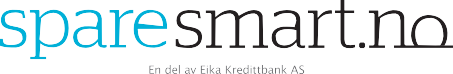 Klageskjema(Alle linjer må fylles ut / Vennligst bruk blokkbokstaver)Sted / Dato	SignaturNavn / Firma:Navn / Firma:Adresse:Adresse:Postnr:Sted:Fødselsnr. / Org nr:Fødselsnr. / Org nr:Tlf / Mobil:Tlf / Mobil:E-post:E-post: